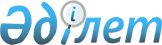 О внесеннии изменений и дополнений в решение районного маслихата от 23 декабря 2009 года N 162 "О районном бюджете на 2010-2012 годы"
					
			Утративший силу
			
			
		
					Решение маслихата Тайыншинского района Северо-Казахстанской области от 5 ноября 2010 года N 218. Зарегистрировано Управлением юстиции Тайыншинского района Северо-Казахстанской области 13 декабря 2010 года N 13-11-197. Утратило силу в связи с истечением срока действия (письмо маслихата Тайыншинского района Северо-Казахстанской области от 16 октября 2012 года N 05-20-149)

      Сноска. Утратило силу в связи с истечением срока действия (письмо маслихата Тайыншинского района Северо-Казахстанской области от 16.10.2012 N 05-20-149)      В соответствии со статьей 109 Бюджетного кодекса Республики Казахстан от 4 декабря 2008 года № 95-IV, подпунктом 1) пункта 1 статьи 6 Законом Республики Казахстан от 23 января 2001 года № 148 « О местном государственном управлении и самоуправлении в Республике Казахстан», районный маслихат РЕШИЛ:



      1. Внести в решение районного маслихата от 23 декабря 2009 года № 162 «О районном бюджете на 2010-2012 годы» (зарегистрировано в Реестре государственной регистрации нормативно-правовых актах за № 13-11-164 от 25 января 2010 года, опубликованных в газетах «Тайынша таңы» от 19 февраля 2010 года, «Тайыншинские вести» от 19 февраля 2010 года) следующие изменения и дополнения:

      в пункте 1:

      в подпункте 1)

      цифры «2 732 268» заменить цифрами «2 736 990,8»;

      цифры «619 689» заменить цифрами «619 721»;

      цифры «2 809» заменить цифрами «2 095»;

      цифры «30 818» заменить цифрами «31 500»;

      цифры «2 078 952» заменить цифрами « 2 083 674,8»;

      в подпункте 2)

      цифры «2 723 999,3» заменить цифрами «2 725 722,1»;

      в подпункте 4)

      цифры «15 650» заменить цифрами «18 650»;

      в пункте 9:

      в подпункте 1)

      цифры «45 018» заменить цифрами «45 002»;

      цифры «16 388» заменить цифрами «16 380»;

      цифры «22 164» заменить цифрами «22 156»;

      в подпункте 4)

      цифры «1008» заменить цифрами «140,8»;

      в подпункте 9)

      цифры «55 000» заменить цифрами «59 605»;

      в пункте 10:

      в подпункте 7)

      цифры «678» заменить цифрами «1 809»;

      в пункте 12:

      цифры «91 238» заменить цифрами «91 108»;

      в подпункте 1)

      цифры «49 248» заменить цифрами «49 118»;

      приложения 1,4,6,7 к указанному решению изложить в новой редакции согласно приложений 1,2,3,4 к настоящему решению.



      2. Настоящее решение вводится в действие с 1 января 2010 года.      Председатель сессии                      Ж. Габдуллин

      Секретарь районного маслихата            Н. Трифонов

Приложение 1

к решению сессии районного маслихата

от 5 ноября 2010 года № 218Приложение 1

к решению сессии районного маслихата

от 23 декабря 2009 года № 162 Бюджет Тайыншинского района на 2010 год

Приложение 2

к решению сессии районного маслихата

от 5 ноября 2010 года № 218Приложение 4

к решению сессии районного маслихата

от 23 декабря 2009 года № 162 Перечень бюджетных программ развития районного бюджета на 2010 год с разделением на бюджетные программы, направленные на реализацию бюджетных инвестиционных проектов и формирование или увеличение уставного капитала юридических ли

Приложение 3

к решению сессии районного маслихата

от 5 ноября 2010 года № 218Приложение 6

к решению сессии районного маслихата

от 23 декабря 2009 года № 162 Перечень бюджетных программ Аппаратов акима района в городе, города районного значения, поселка, аула (села), аульного (сельского) округапродолжение таблицыпродолжение таблицыпродолжение таблицыпродолжение таблицы

Приложение 4

к решению сессии районного маслихата

от 5 ноября 2010 года № 218Приложение 7

к решению сессии районного маслихата

от 23 декабря 2009 года № 162 Перечень выплат отдельным категориям граждан по решениям местных представительных органов в 2010 году по программе 007 "Социальная помощь  отдельным категориям нуждающихся граждан по решениям местных представительных органов"
					© 2012. РГП на ПХВ «Институт законодательства и правовой информации Республики Казахстан» Министерства юстиции Республики Казахстан
				КатегорияКатегорияКатегорияНаименованиеСумма (тысяч тенге)КлассКлассНаименованиеСумма (тысяч тенге)Под

классНаименованиеСумма (тысяч тенге)НаименованиеСумма (тысяч тенге)I. ДОХОДЫ2736990,81Налоговые поступления61972101Подоходный налог18002Индивидуальный подоходный налог180003Социальный налог2943001Социальный налог29430004Hалоги на собственность2651031Hалоги на имущество1824083Земельный налог147154Hалог на транспортные средства609805Единый земельный налог700005Внутренние налоги на товары, работы и услуги540182Акцизы105153Поступления за использование природных и других ресурсов320004Сборы за ведение предпринимательской и профессиональной деятельности114065Налог на игорный бизнес9708Обязательные платежи, взимаемые за совершение юридически значимых действий и (или) выдачу документов уполномоченными на то государственными органами или должностными лицами45001Государственная пошлина45002Неналоговые поступления209501Доходы от государственной собственности16895Доходы от аренды имущества, находящегося в государственной собственности168902Поступления от реализации товаров (работ, услуг) государственными учреждениями, финансируемыми из государственного бюджета781Поступления от реализации товаров (работ, услуг) государственными учреждениями, финансируемыми из государственного бюджета7806Прочие неналоговые поступления3281Прочие неналоговые поступления3283Поступления от продажи основного капитала3150001Продажа государственного имущества, закрепленного за государственными учреждениями2941Продажа государственного имущества, закрепленного за государственными учреждениями29403Продажа земли и нематериальных активов312061Продажа земли304242Продажа нематериальных активов7824Поступления трансфертов2083674,802Трансферты из вышестоящих органов государственного управления2083674,82Трансферты из областного бюджета2083674,8Функциональная группаФункциональная группаФункциональная группаФункциональная группаСумма (тысяч тенге)Администратор бюджетных программАдминистратор бюджетных программАдминистратор бюджетных программСумма (тысяч тенге)ПрограммаПрограммаСумма (тысяч тенге)НаименованиеСумма (тысяч тенге)II. Затраты2725722,101Государственные услуги общего характера211163,8112Аппарат маслихата района (города областного значения)10643,6001Услуги по обеспечению деятельности маслихата района (города областного значения)10643,6122Аппарат акима района (города областного значения)38935,3001Услуги по обеспечению деятельности акима района (города областного значения)38935,3123Аппарат акима района в городе, города районного значения, поселка, аула (села), аульного (сельского) округа141885,7001Услуги по обеспечению деятельности акима района в городе, города районного значения, поселка, аула (села), аульного (сельского) округа139365,7023Материально-техническое оснащение государственных органов2520459Отдел экономики и финансов района (города областного значения)19699,2001Услуги по реализации государственной политики в области формирования и развития экономической политики, государственного планирования, исполнения бюджета и управления коммунальной собственностью района (города областного значения)18718,5003Проведение оценки имущества в целях налогообложения547004Организация работы по выдаче разовых талонов и обеспечение полноты сбора сумм от реализации разовых талонов433,702Оборона5164,3122Аппарат акима района (города областного значения)5164,3005Мероприятия в рамках исполнения всеобщей воинской обязанности4771006Предупреждение и ликвидация чрезвычайных ситуаций масштаба района (города областного значения)393,303Общественный порядок, безопасность, правовая, судебная, уголовно-

исполнительная деятельность4700458Отдел жилищно-коммунального хозяйства, пассажирского транспорта и автомобильных дорог района (города областного значения)4700021Обеспечение безопасности дорожного движения в населенных пунктах470004Образование1872173471Отдел образования, физической культуры и спорта района (города областного значения)1872173003Обеспечение деятельности организаций дошкольного воспитания и обучения41659004Общеобразовательное обучение1665569005Дополнительное образование для детей и юношества103138008Информатизация системы образования в государственных учреждениях образования района (города областного значения)7300009Приобретение и доставка учебников, учебно-методических комплексов для государственных учреждений образования района (города областного значения)15628010Проведение школьных олимпиад, внешкольных мероприятий и конкурсов районного (городского) масштаба216016Капитальный, текущий ремонт объектов образования в рамках реализации стратегии региональной занятости и переподготовки кадров3866306Социальная помощь и социальное обеспечение181448,8451Отдел занятости и социальных программ района (города областного значения)181448,8001Услуги по реализации государственной политики на местном уровне в области обеспечения занятости социальных программ для населения17849,3002Программа занятости39865004Оказание социальной помощи на приобретение топлива специалистам здравоохранения, образования, социального обеспечения, культуры и спорта в сельской местности в соответствии с законодательством Республики Казахстан4188005Государственная адресная социальная помощь21593006Жилищная помощь3000007Социальная помощь отдельным категориям нуждающихся граждан по решениям местных представительных органов15084010Материальное обеспечение детей- инвалидов, воспитывающихся и обучающихся на дому938011Оплата услуг по зачислению, выплате и доставке пособий и других социальных выплат759014Оказание социальной помощи нуждающимся гражданам на дому25230016Государственные пособия на детей до 18 лет21523,7017Обеспечение нуждающихся инвалидов обязательными гигиеническими средствами и предоставление услуг специалистами жестового языка, индивидуальными помощниками в соответствии с индивидуальной программой реабилитации инвалида5317019Обеспечение проезда участникам и инвалидам Великой Отечественной войны по странам Содружества Независимых Государств, по территории Республики Казахстан, а также оплаты им и сопровождающим их лицам расходов на питание, проживание, проезд для участия в праздничных мероприятиях в городах Москва, Астана к 65-летию Победы в Великой Отечественной войне140,8020Выплата единовременной материальной помощи участникам и инвалидам Великой Отечественной войны, а также лицам, приравненным к ним, военнослужащим, в том числе уволенным в запас (отставку), проходившим военную службу в период с 22 июня 1941 года по 3 сентября 1945 года в воинских частях, учреждениях, в военно-

учебных заведениях, не входивших в состав действующей армии, награжденным медалью «За победу над Германией в Великой Отечественной войне 1941-1945 гг.» или медалью «За победу над Японией», проработавшим (прослужившим) не менее шести месяцев в тылу в годы Великой Отечественной войны к 65-летию Победы в Великой Отечественной войне25661022Материально-техническое оснащение государственных органов30007Жилищно-коммунальное хозяйство79727123Аппарат акима района в городе города районного значения, поселка, аула (села), аульного (сельского) округа23656008Освещение улиц населенных пунктов17900009Обеспечение санитарии населенных пунктов1500011Благоустройство и озеленение населенных пунктов4156014Организация водоснабжения населенных пунктов100458Отдел жилищно-коммунального хозяйства, пассажирского транспорта и автомобильных дорог района (города областного значения)56071004Обеспечение жильем отдельных категорий граждан4175016Обеспечение санитарии населенных пунктов400017Содержание мест захоронений и захоронение безродных378026Организация эксплуатации тепловых сетей, находящихся в коммунальной собственности районов (городов областного значения)2000030Ремонт инженерно-

коммуникационной инфраструктуры и благоустройство населенных пунктов в рамках реализации cтратегии региональной занятости и переподготовки кадров4911808Культура, спорт, туризм и информационное пространство86135,8123Аппарат акима района в городе города районного значения, поселка, аула (села), аульного (сельского) округа35735,7006Поддержка культурно-досуговой работы на местном уровне35735,7455Отдел культуры и развития языков района (города областного значения)29838,3001Услуги по реализации государственной политики на местном уровне в области развития языков и культуры6042,9003Поддержка культурно-досуговой работы10402,1006Функционирование районных (городских) библиотек12832,3007Развитие государственного языка и других языков народа Казахстана561456Отдел внутренней политики района (города областного значения)15147,8001Услуги по реализации государственной политики на местном уровне в области информации, укрепления государственности и формирования социального оптимизма граждан5126,8002Услуги по проведению государственной информационной политики через газеты и журналы10021467Отдел строительства района (города областного значения)3000011Развитие объектов культуры3000471Отдел образования, физической культуры и спорта района (города областного значения)2414014Проведение спортивных соревнований на районном (города областного значения) уровне53015Подготовка и участие членов сборных команд района (города областного значения) по различным видам спорта на областных спортивных соревнованиях236110Сельское, водное, лесное, рыбное хозяйство, особо охраняемые природные территории, охрана окружающей среды и животного мира, земельные отношения98525463Отдел земельных отношений района (города областного значения)8044001Услуги по реализации государственной политики в области регулирования земельных отношений на территории района (города областного значения)8044467Отдел строительства района (города областного значения)59605012Развитие объектов водного хозяйства59605474Отдел сельского хозяйства и ветеринарии района (города областного значения)30876001Услуги по реализации государственной политики на местном уровне в сфере сельского хозяйства и ветеринарии13903004Материально-техническое оснащение государственных органов240013Проведение противоэпизоотических мероприятий16105099Реализация мер социальной поддержки специалистов социальной сферы сельских населенных пунктов за счет целевого трансферта из республиканского бюджета62811Промышленность, архитектурная, градостроительная и строительная деятельность4894,3467Отдел строительства района (города областного значения)4894,3001Услуги по реализации государственной политики на местном уровне в области строительства4894,312Транспорт и коммуникации75146,8123Аппарат акима района в городе города районного значения, поселка, аула (села), аульного (сельского) округа74110013Обеспечение функционирования автомобильных дорог в городах районного значения, поселках, аулах (селах), аульных (сельских) округах74110458Отдел жилищно-коммунального хозяйства, пассажирского транспорта и автомобильных дорог района (города областного значения)1036,8023Обеспечение функционирования автомобильных дорог1036,813Прочие24927,1459Отдел экономики и финансов района (города областного значения)321012Резерв местного исполнительного органа района (города областного значения)321458Отдел жилищно-коммунального хозяйства, пассажирского транспорта и автомобильных дорог района (города областного значения)5366,3001Услуги по реализации государственной политики на местном уровне в области жилищно-коммунального хозяйства, пассажирского транспорта и автомобильных дорог5366,3469Отдел предпринимательства района (города областного значения)4382,2001Услуги по реализации государственной политики на местном уровне в области развития предпринимательства и промышленности4382,2471Отдел образования, физической культуры и спорта района (города областного значения)14857,6001Услуги по обеспечению деятельности отдела образования, физической культуры и спорта14857,615Трансферты81716,2452Отдел экономики и финансов района (города областного значения)81716,2006Возврат неиспользованных (недоиспользованных) целевых трансфертов134,2020Целевые текущие трансферты в вышестоящие бюджеты в связи с изменением фонда оплаты труда в бюджетной сфере81582III. Чистое бюджетное кредитование4327,5Бюджетные кредиты445110Сельское, водное, лесное, рыбное хозяйство, особо охраняемые природные территории, охрана окружающей среды и животного мира, земельные отношения4451474Отдел сельского хозяйства и ветеринарии района (города областного значения)4451009Бюджетные кредиты для реализации мер социальной поддержки специалистов социальной сферы сельских населенных пунктов4451категориякатегориякатегорияНаименованиесумма (тыс. тенге)классклассНаименованиесумма (тыс. тенге)под

кл.Наименованиесумма (тыс. тенге)Наименованиесумма (тыс. тенге)5Погашение бюджетных кредитов123,501Погашение бюджетных кредитов123,51Погашение бюджетных кредитов, выданных из государственного бюджета123,5Функц.груп.Функц.груп.Функц.груп.Наименованиесумма (тыс. тенге)Админи

стратор бюдж.пр-мАдмини

стратор бюдж.пр-мНаименованиесумма (тыс. тенге)ПрограммаНаименованиесумма (тыс. тенге)IV. Сальдо по операциям с финансовыми активами18650Приобретение финансовых активов1865013Прочие18650459Отдел экономики и финансов района (города областного значения)18650014Формирование или увеличение уставного капитала юридических лиц18650категориякатегориякатегорияНаименованиесумма (тыс. тенге)классклассНаименованиесумма (тыс. тенге)под

кл.Наименованиесумма (тыс. тенге)Наименованиесумма (тыс. тенге)6Поступления от продажи финансовых активов государства001Поступления от продажи финансовых активов государства01Поступления от продажи финансовых активов внутри страныV Дефицит (профицит) бюджета-11708,8VI. Финансирование дефицита (использование)профицита) бюджета11708,87Поступления займов445101Внутренние государственные займы44512Договоры займа4451Функц.груп.Функц.груп.Функц.груп.Наименованиесумма (тыс. тенге)Админис

тратор бюджетных программАдминис

тратор бюджетных программНаименованиесумма (тыс. тенге)Про-маНаименованиесумма (тыс. тенге)16Погашение займов123,5459Отдел экономики и финансов района (города областного значения)123,5008Погашение долга местного исполнительного органа перед вышестоящим бюджетом123,5категориякатегориякатегорияНаименованиесумма (тыс. тенге)классклассНаименованиесумма (тыс. тенге)под

кл.Наименованиесумма (тыс. тенге)8Используемые остатки бюджетных средств7381,301Остатки бюджетных средств7381,31Свободные остатки бюджетных средств7381,3функц.группаадминис

тра

торпрограммаНаименованиесумма тыс. тенге12345Всего81255Инвестиционные проекты6260508Культура, спорт, туризм и информационное пространство3000467Отдел строительства района (города областного значения)3000011Развитие объектов культуры3000в том числе:Разработка проектно-сметной документации по объекту "Реконструкция здания под культурно-оздоровительный комплекс в г.Тайынша Тайыншинского района"300010Сельское, водное, лесное, рыбное хозяйство, особо охраняемые природные территории, охрана окружающей среды и животного мира, земельные отношения59605467 Отдел строительства района (города областного значения)59605012Развитие объектов водного хозяйства59 605в том числе:Реконструкция отвода на с. Аккудук Тайыншинского района55000Разработка проектно-сметной документации по объекту " Реконструкция отвода на с.Аккудук Тайыншинского района"4605Инвестиционные программы1865013Прочие18650452Отдел финансов района (города областного значения)18650014Формирование или увеличение уставного капитала юридических лиц18650функц. группаадминис

тра

торпро

граммаНаименованиеВсего123АВ01Государственные услуги общего характера141885,7123Аппарат акима района в городе, города районного значения, поселка, аула (села), аульного (сельского) округа141885,7001Услуги по обеспечению деятельности акима района в городе, города районного значения, поселка, аула (села), аульного (сельского) округа139365,7023Материально-техническое оснащение государственных органов252007Жилищно-коммунальное хозяйство23656123Аппарат акима района в городе, города районного значения, поселка, аула (села), аульного (сельского) округа23656008Освещение улиц населенных пунктов17900009Обеспечение санитарии населенных пунктов1500011Благоустройство и озеленение населенных пунктов4156014Организация водоснабжения населенных пунктов10008Культура, спорт, туризм и информационное пространство35735,7123Аппарат акима района в городе, города районного значения, поселка, аула (села), аульного (сельского) округа35735,7006Поддержка культурно-досуговой работы на местном уровне35735,712Транспорт и коммуникации74110123Аппарат акима района в городе, города районного значения, поселка, аула (села), аульного (сельского) округа74110013Обеспечение функционирования автомобильных дорог в городах районного значения, поселка, аула (села), аульного (сельского) округа74110ГУ "Аппарат акима г.Тайынша Тайыншинского района Северо-

Казахстанс

кой области"ГУ "Аппарат акима Абайского сельского округа"ГУ "Аппарат акима Алаботинс

кого сельского округа"ГУ "Аппарат акима Амандыкского сельского округа"ГУ "Аппарат акима Большеизюмовского сельского округа"11373,668937292,866586738,511373,668937292,866586738,511253,66772,67172,865386618,5120120120120120153962373163562961539623731635629697402373163562961500415600725488,1575,800725488,1575,8725488,1575,87411000007411074110ГУ "Аппарат акима Донецкого сельского округа"ГУ "Аппарат акима Драгомиров

ского сельского округа"ГУ"Аппарат акима Зеленогай

ского сельского округа"ГУ"Аппарат акима Кантемировского сельского округа"ГУ "Аппарат акима Келлеровского сельского округа"66855985,96136,24281,2846366855985,96136,24281,2846365655865,96016,24161,28343120120120120120178494396247543178494396247543178494396247543650,11599,3157,3859,49227650,11599,3157,3859,49227650,11599,3157,3859,492270000ГУ "Аппарат акима Кировского сельского округа"ГУ "Аппарат акима Краснокаменского сельского округа"ГУ "Аппарат акима Краснополянского сельского округа"ГУ "Аппарат акима Летовочно

го сельского округа"ГУ "Аппарат акима Мироновско

го сельского округа"72696275,268885914599572696275,268885914599571496155,26768579458751201201201201202474365942963852474365942963852473365942963851002076,42227,52576431610422076,42227,52576431610422076,42227,525764316104200000ГУ "Аппарат акима Рощинского сельско

го округа" ГУ "Аппарат акима Тендыкс

кого сельско

го округа"ГУ "Аппарат акима Тихоокеанского сельско

го округа"ГУ" Аппарат акима Чермошнянского сельско

го округа"ГУ "Аппарат акима Чкаловского сельского округа Тайыншин

ского района Северо-Казахстанской области"ГУ "Аппарат акима Яснополянского сельского округа"59485379607561269886,8562259485379607561269886,8562258285259595560069766,85502120120120120120120395402374941480593395402374941480593395402374941480593947,71054622,838972123,6571,4947,71054622,838972123,6571,4947,71054622,838972123,6571,40000000№№ п/пвиды выплатсумма (тысяч тенге)1на подписку инвалидам и участникам Великой Отечественной войны и лиц приравненных к ним на периодическое республиканское и областное издание5112на оплату за обучение студентов из малообеспеченных семей20003на санаторно-курортное лечение участников и инвалидов Великой Отечественной войны, лиц, приравненных по льготам и гарантиям к участникам и инвалидам Великой Отечественной войны, других категорий лиц, приравненных по льготам и гарантиям к участникам войны, многодетных матерей, награжденных подвесками «Алтын алка», «Кумыс алка» или получивших ранее звание «Мать-героиня», также награжденных орденами «Материнская слава I и II степени», лиц, которым назначены пенсии за особые заслуги перед Республикой Казахстан, Герои Советского Союза, Герои социалистического труда, кавалеров орденов Славы 3-х степеней, лиц из числа участников ликвидации последствий катастрофы на Чернобыльской АЭС в 1988-1989 годах, эвакуированных (самостоятельно выехавших) из зон отчуждения и отселения Республики Казахстан, включая детей, которые на день эвакуации находились во внутриутробном состоянии25804на зубопротезирование инвалидам и участникам Великой Отечественной войны и лиц приравненных к ним 5005на дополнительное питание гражданам, больным активным туберкулезом7566на экскурсионные поездки участникам и инвалидам Великой Отечественной войны и лицам, приравненным к ним, другим категориям лиц, приравненных по льготам и гарантиям к участникам Великой Отечественной войны, лицам удостоенным званий «Герой Социалистического труда» и «Халық каhарманы» являющимся пенсионерам, многодетным матерям, награжденным подвесками «Алтын-алқа», «Күміс-алқа» или получившие ранее звание «Мать-героиня»,а так же награжденные орденами "Материнская слава" I и II степени, жертвам политических репрессий, лицам, пострадавшим от политических репрессий, имеющим инвалидность или являющимся пенсионерами5257для приобретения единой одежды (участие 1 ветерана Великой Отечественной войны в параде в городах Астана и Москва)758на оказания услуг бань и парикмахерских инвалидам и участникам Великой Отечественной войны и лиц приравненных к ним16529для оплаты расходов на коммунальные услуги инвалидам и участникам Великой Отечественной войны366210на выплату социальной помощи в рамках Программы по стимулированию рождаемости "Фонд поколений на 2010-2014 годы" многодетным семьям2823итого15084